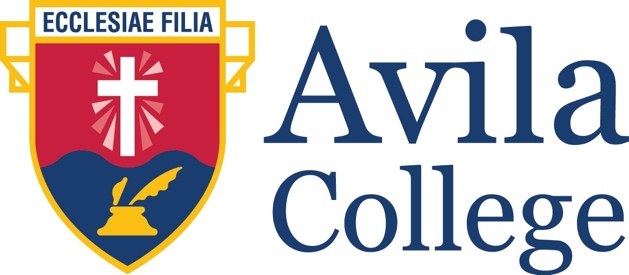 Employment Application FormTeaching PositionAvila College is committed to child safety and is legally required to obtain the following information about a person whom it proposes to engage to perform child-connected work:current VIT registrationproof of personal identity and any professional or other qualifications the person’s history of work involving children.references that address the person’s suitability for the job and working with children. It is a requirement that all applications complete all sections of this application form.  Any false or incomplete statement or information in this form or in connection with your application for employment may lead to a rejection of your application for employment. Any information provided by you in this form may be checked by the prospective employer with relevant authorities, previous employers, referees or sources.  By signing or submitting this form you consent to these pre-employment checks.  Information provided will be treated in accordance with the Privacy Act 1998 (C’th). Applicants are required to submit this application form via the Avila website or email to hr@avilacollege.vic.edu.au The successful applicant will need to provide evidence of eligibility to work in Australia, current VIT registration and academic transcripts. Pre-Employment Disclosure Questionsposition that be person suitable to work with It is an inherent requirement of the position that you be a person suitable to work in child-connected work. Each of the following questions are relevant to the prospective employer understanding and determining your likely ability to carry out the inherent requirements of the advertised position. You must answer each question. Continue to declarationApplicant Declaration Position Applying For Personal Details Surname First Name(s) Address Contact DetailsMobile: Mobile: Email:Are you an Australian citizen or a permanent resident of Australia? Yes  □  No □  If no, please attach a statement giving details of your residency status and provide a copy of a valid working visa. Yes  □  No □  If no, please attach a statement giving details of your residency status and provide a copy of a valid working visa. Yes  □  No □  If no, please attach a statement giving details of your residency status and provide a copy of a valid working visa. VIT Registration No Accredited to teach in a Catholic School  Yes  □  No □   Accreditation Number: Accreditation Number: Accreditation to teach Religious Education in a Catholic School Yes  □  No □   Accreditation Number: Accreditation Number: How did you hear about this role? Please circle or highlightAvila College Website         SEEK         Teachers On Net      The Age         CECV website          Word of MouthAvila College Website         SEEK         Teachers On Net      The Age         CECV website          Word of MouthCover letter Please compose your cover letter here, addressing each of the Key Selection CriteriaDr Michelle CotterPrincipalAvila College35 Charles StreetMount Waverley VIC 3149Key Selection CriteriaReason for applyingCommitment to the Catholic ethos of the CollegeExpertise relevant to the teaching position being applied forContemporary pedagogical approach to learning and teachingAcademic Qualifications Academic Qualifications Academic Qualifications Please indicate qualifications, institutions, and year of completion.If successful, academic transcripts of subjects studied and results attained will be required.Please indicate qualifications, institutions, and year of completion.If successful, academic transcripts of subjects studied and results attained will be required.Please indicate qualifications, institutions, and year of completion.If successful, academic transcripts of subjects studied and results attained will be required.Qualifications Institution Year Completed Current Study (if applicable) Name of Course Institution Date Started Expected Completion Date First Aid and Anaphylaxis AccreditationFirst Aid and Anaphylaxis AccreditationFirst Aid and Anaphylaxis AccreditationIt is mandatory that all teaching staff have up-to-date anaphylaxis training from a recognised trainer (Accreditation code 22300VIC or pre-2016 –22099VIC).  Please attach copies of certificates obtained. It is mandatory that all teaching staff have up-to-date anaphylaxis training from a recognised trainer (Accreditation code 22300VIC or pre-2016 –22099VIC).  Please attach copies of certificates obtained. It is mandatory that all teaching staff have up-to-date anaphylaxis training from a recognised trainer (Accreditation code 22300VIC or pre-2016 –22099VIC).  Please attach copies of certificates obtained. Qualifications Institution Year Completed Teaching Experience Please indicate the teaching and/or curriculum areas that you are formally qualified to teach or have significant and verifiable teaching experience Teaching Experience Please indicate the teaching and/or curriculum areas that you are formally qualified to teach or have significant and verifiable teaching experience Teaching Methods Teaching Experience (Subjects Taught) Previous Employment History  Please list all previous employers. Previous Employment History  Please list all previous employers. Previous Employment History  Please list all previous employers. Previous Employment History  Please list all previous employers. Previous Employment History  Please list all previous employers. Date From Date To Name of School Subject or Areas Year Levels Volunteer Work Please list all previous places of volunteer work, where such work involves children. Volunteer Work Please list all previous places of volunteer work, where such work involves children. Volunteer Work Please list all previous places of volunteer work, where such work involves children. Volunteer Work Please list all previous places of volunteer work, where such work involves children. Volunteer Work Please list all previous places of volunteer work, where such work involves children. Date From Date To Name of School Subject or Areas Year Levels Administrative and Leadership Experience Administrative and Leadership Experience Administrative and Leadership Experience Administrative and Leadership Experience Dates Name of School/Company Position Key Duties Dates Name of School/Company Position Key Duties Other Professional Achievements Please comment on any other professional achievements that have not been previously noted Referees  Please list the details of three professional refereesReferees  Please list the details of three professional refereesReferees  Please list the details of three professional refereesReferees  Please list the details of three professional referees1. Name Telephone Number School Position 2. Name Telephone Number School Position 3. Name Telephone Number School Position Have you ever had any disciplinary action taken against you by an employer (e.g. received a warning or had your employment terminated) in relation to any inappropriate or unprofessional conduct?NO                                                       YES   If yes, please provide details:Have you ever been the subject of an allegation of inappropriate or unprofessional conduct which has been substantiated by an employer or other body?NO                                                       YES   If yes, please provide details:Have you ever been found guilty of a criminal offence or are you currently facing criminal charges?NO                                                       YES   If yes, please provide details:Do you consent to the prospective employer contacting the appropriate person at any or all of your current or former employers (including any retired person who at the relevant time may have been employed by a former employer) to confirm the accuracy of your answers in questions 1–3 above and to ask about your suitability to work with children?NO                                                       YES   If no, this will be discussed further if you are offered an interview.  